大学生创新创业训练计划平台学生操作指南一、网络平台登录信息学生在浏览器地址栏输入网址，选择“学生登录”模块，下拉选择高校，输入高校管理员分配的账号、密码、验证码，登录平台。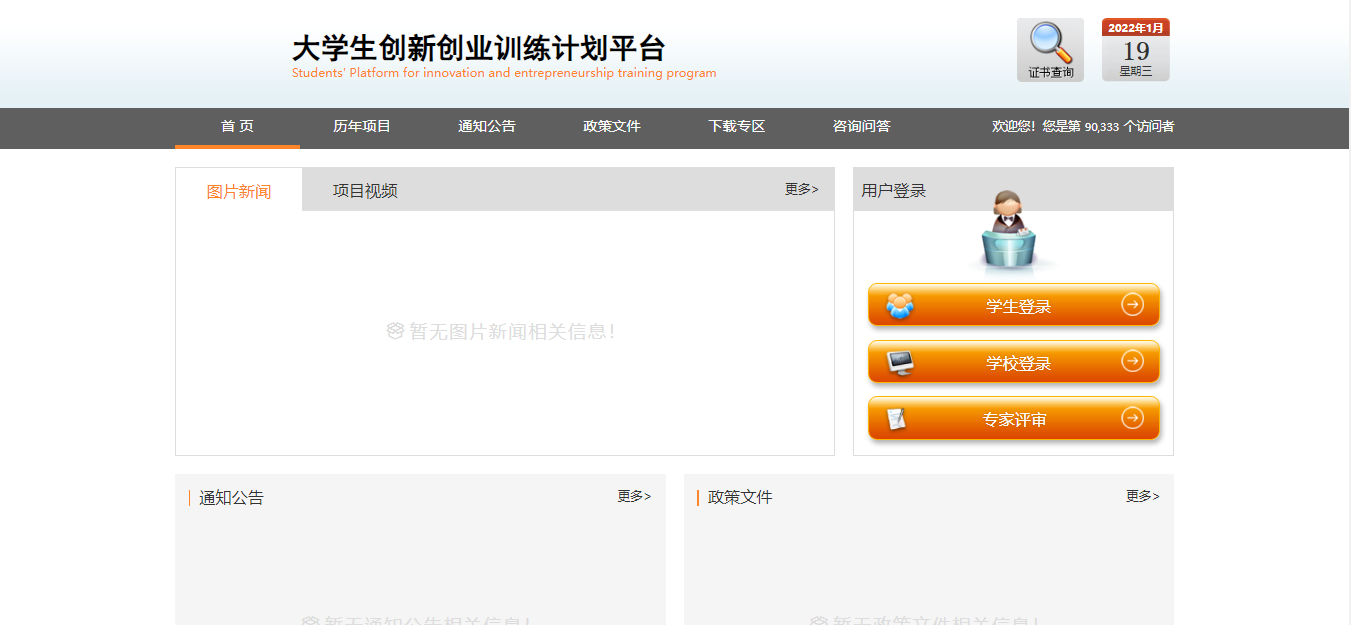 二、个人中心1、个人资料登录平台后，点击右上方，进行基本信息维护，可进行修改个人资料、修改密码等操作。也可点击“个人中心”下的“个人信息”菜单，进行基本信息维护。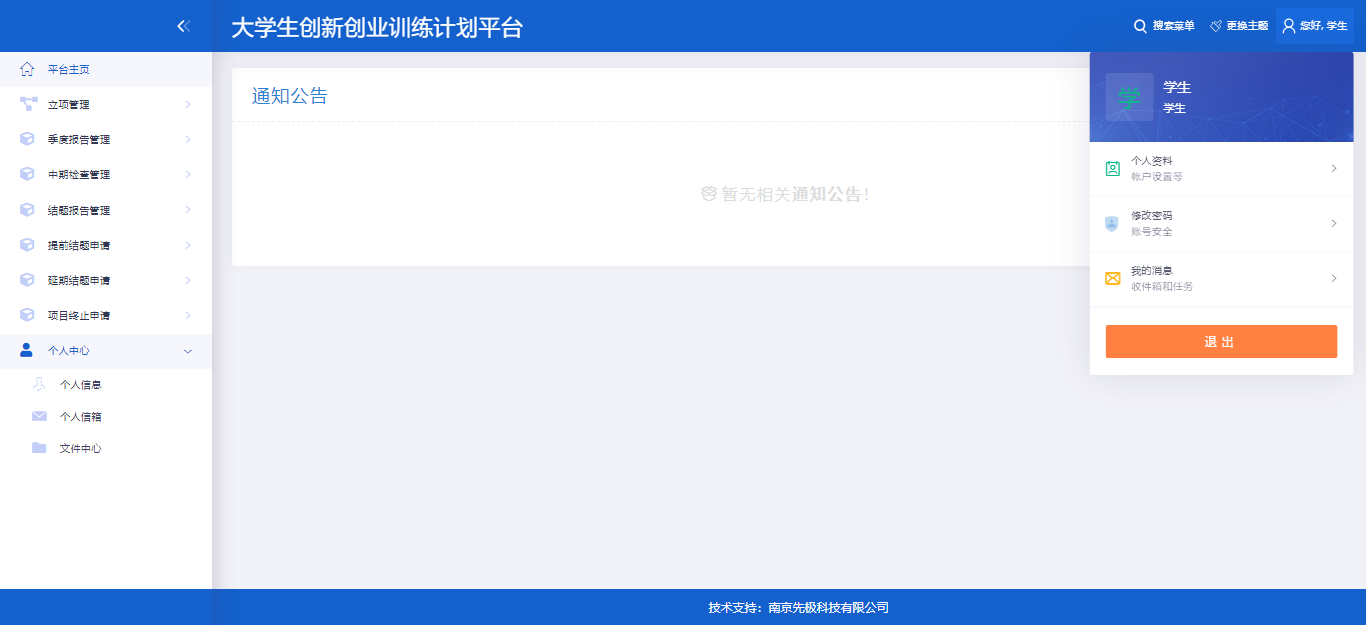 2、更换主题点击右上角“更换主题”按钮，可更换平台主题。3、个人信箱   学生可以给平台内任一角色发送邮件。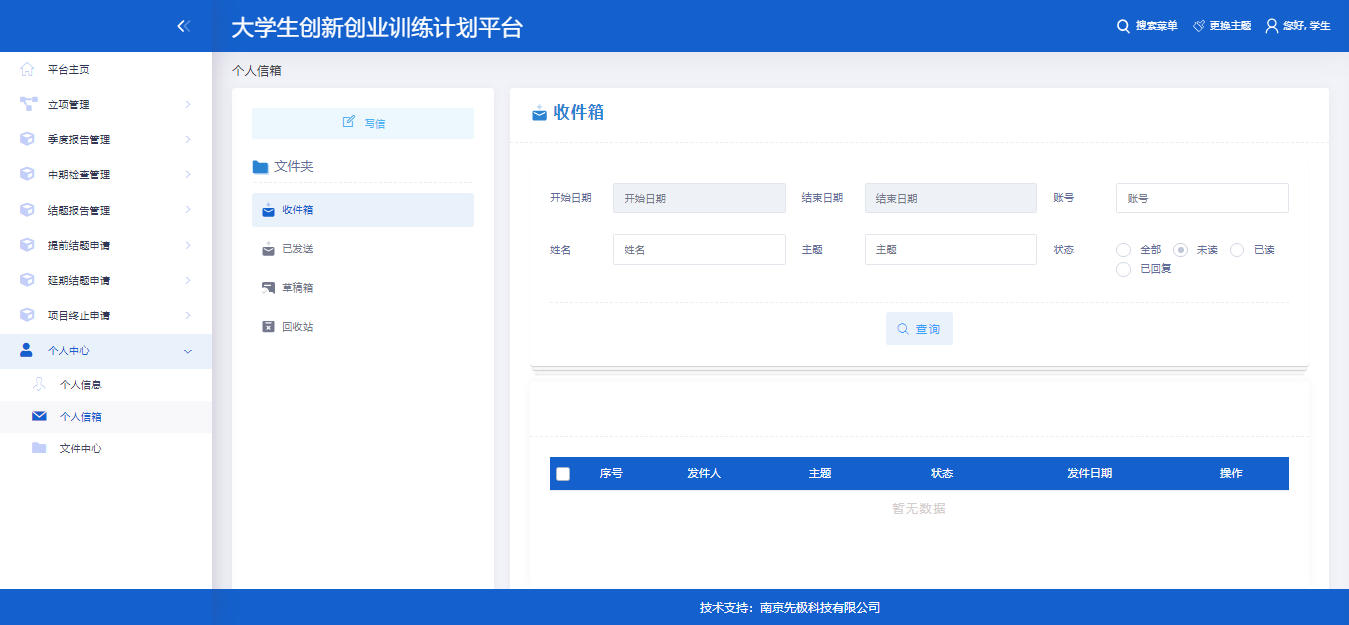 三、立项管理1、申报项目   点击“立项管理”下“申报项目”菜单，点击“新增”按钮，申报项目。按照页面提示填写项目信息。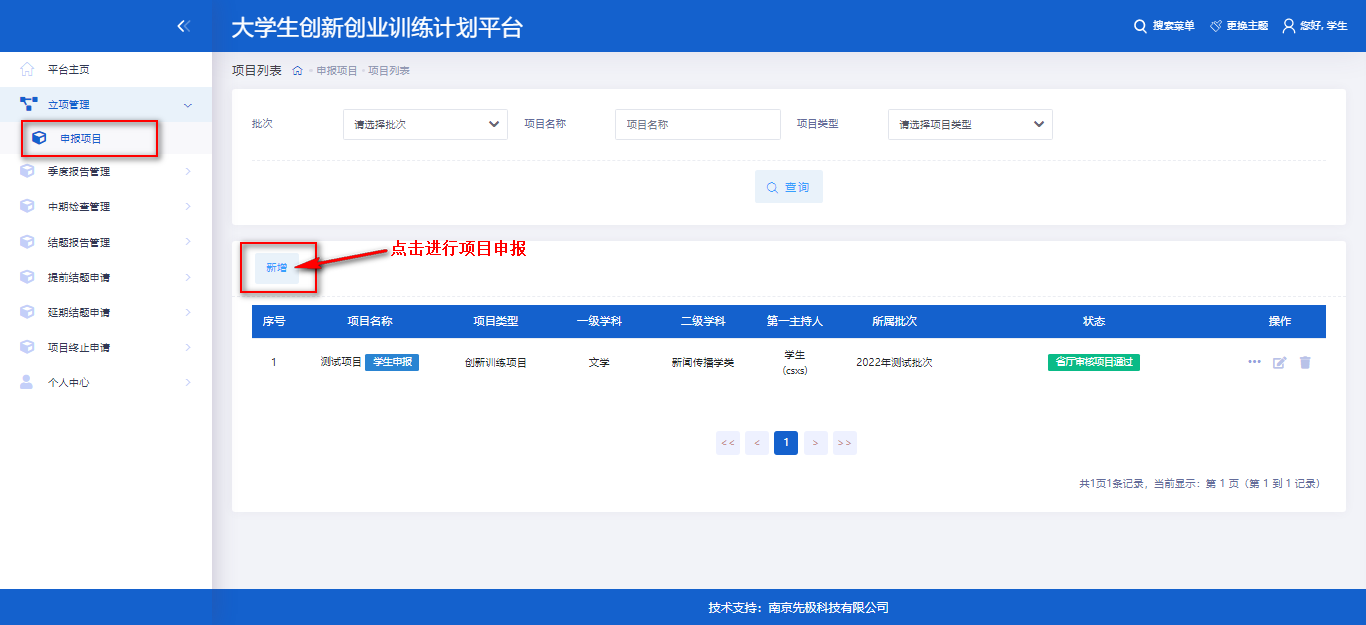 填写项目申报的信息后，可以先“暂存”，暂存时可以修改或删除，若提交，则不能修改。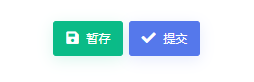 2、项目导出  项目提交后，点击“查看详情”按钮，可以看到本项目填写的详细内容以及项目现在状态，点击“导出Word”按钮，可以将申报书导出。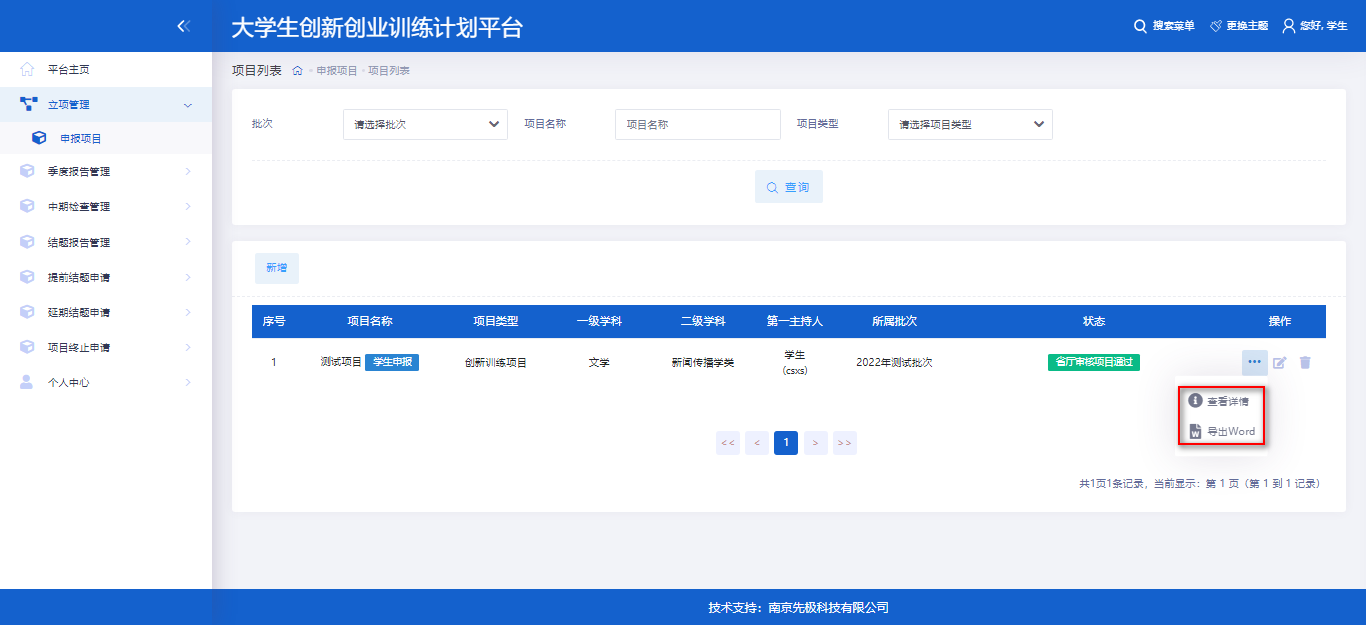 四、中期管理1、填写中期检查  点击“中期检查管理”下“填写中期检查”菜单，点击“+”按钮，填写中期报告。填写中期检查后，可以先“暂存”，暂存时可以修改或删除，提交后，则不能修改。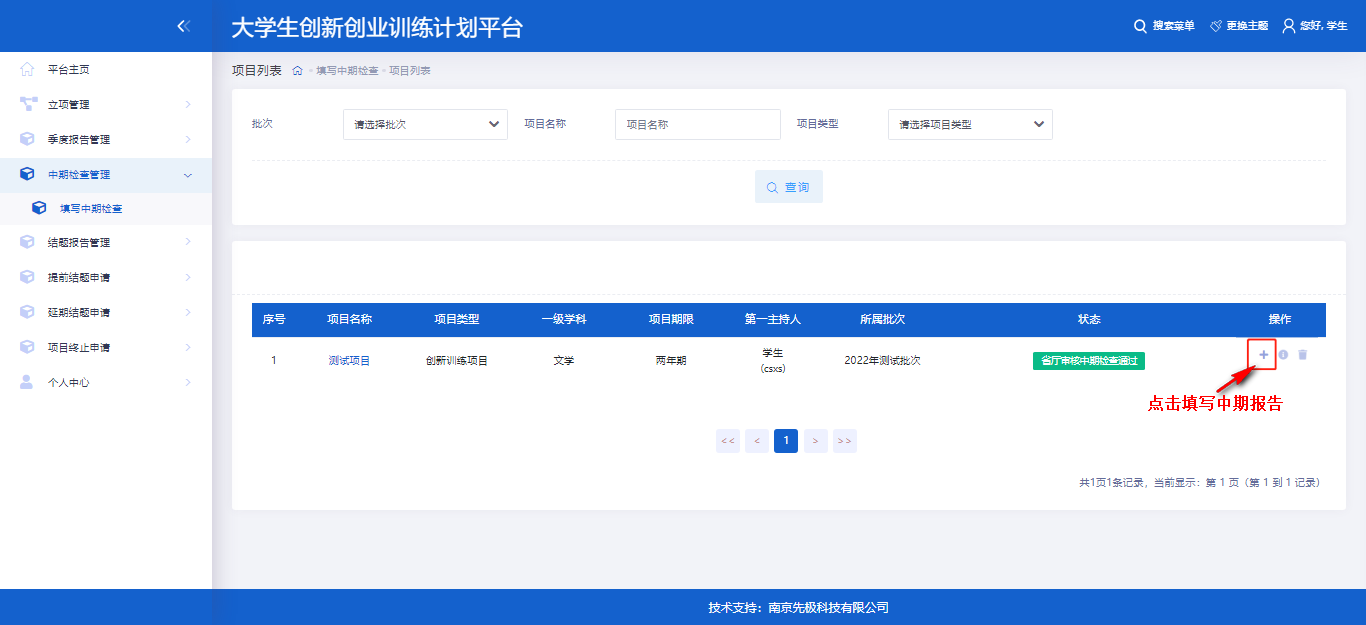 五、结题管理1、填写结题报告  项目所有季度报告和中期检查审核通过后，学生登录系统点击“结题管理”下的“填写结题报告”菜单，点击“+”按钮，填写结题报告。填写结题报告后，可以先“暂存”，暂存时可以修改或删除，提交后，则不能修改。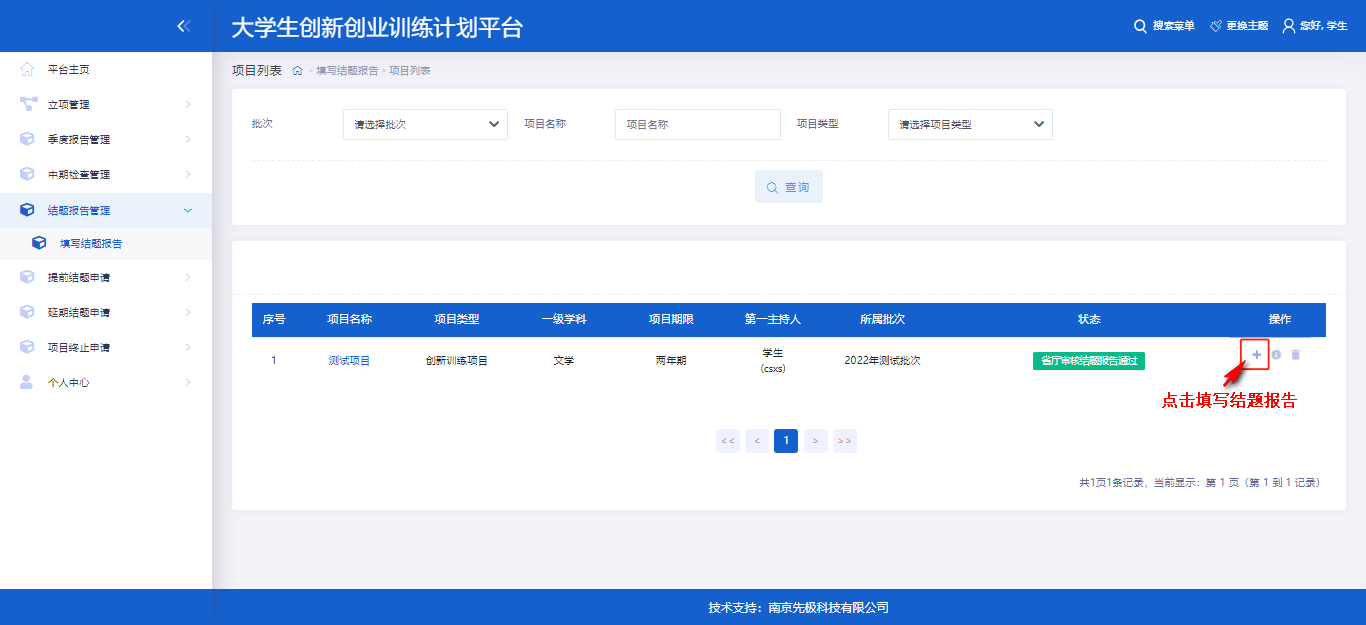 六、提前结题申请1、提交提前结题申请项目立项成功后，若想要提前进行项目结题，可点击“提前结题申请”菜单下的“提交提前结题申请”进行申请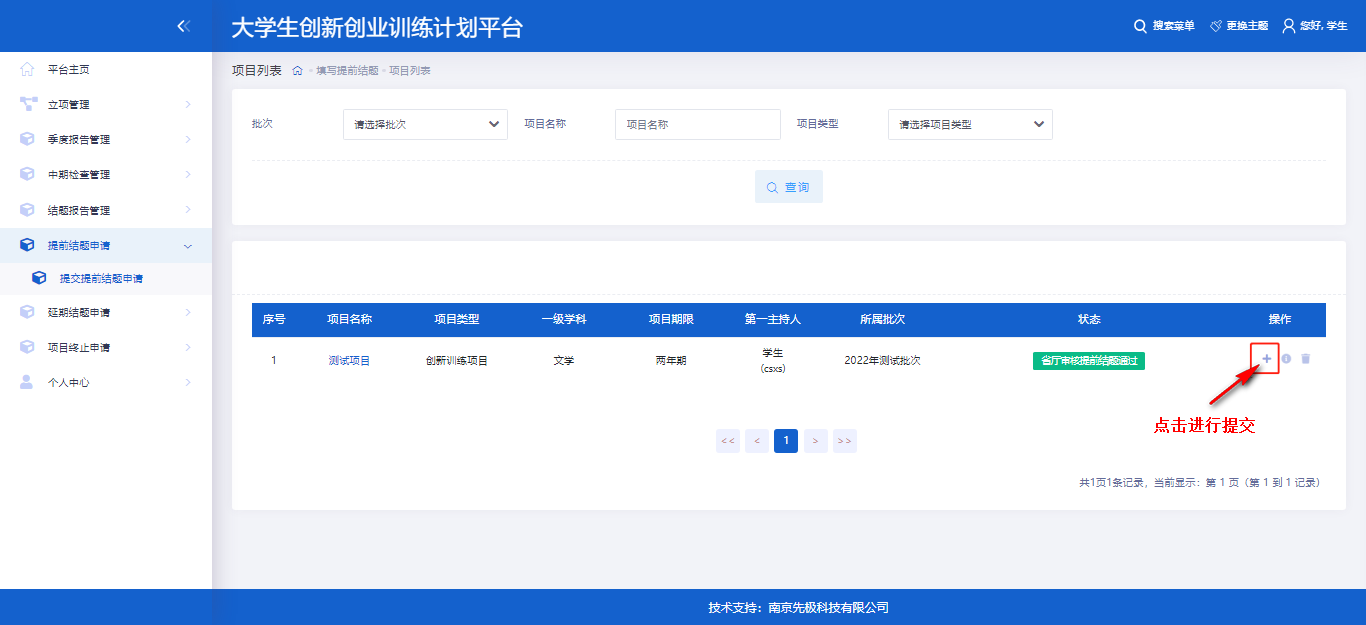 七、延期结题申请1、提交延期结题申请项目立项成功后，若无法在预计期限内进行结题，可点击“延期结题申请”菜单下的“提交延期结题申请”进行申请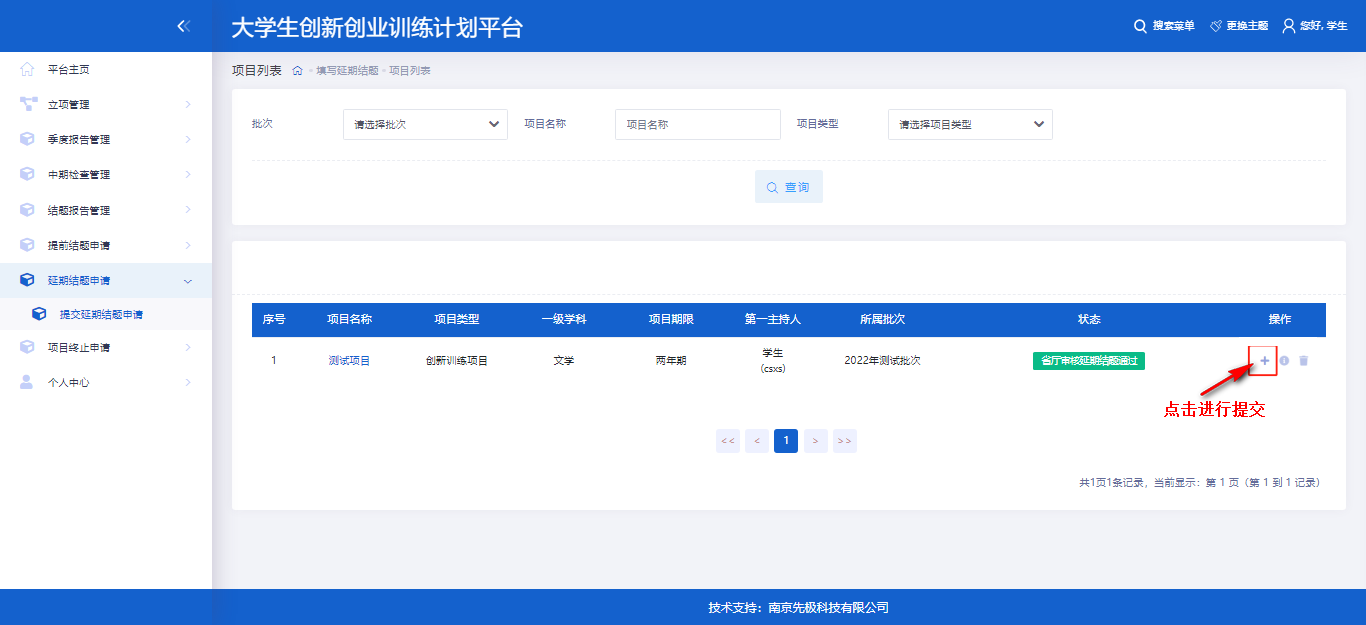 八、项目终止申请1、提交项目终止申请项目立项成功后，若无法继续完成该项目，需要终止，可点击“项目终止申请”菜单下的“提交项目终止申请”进行申请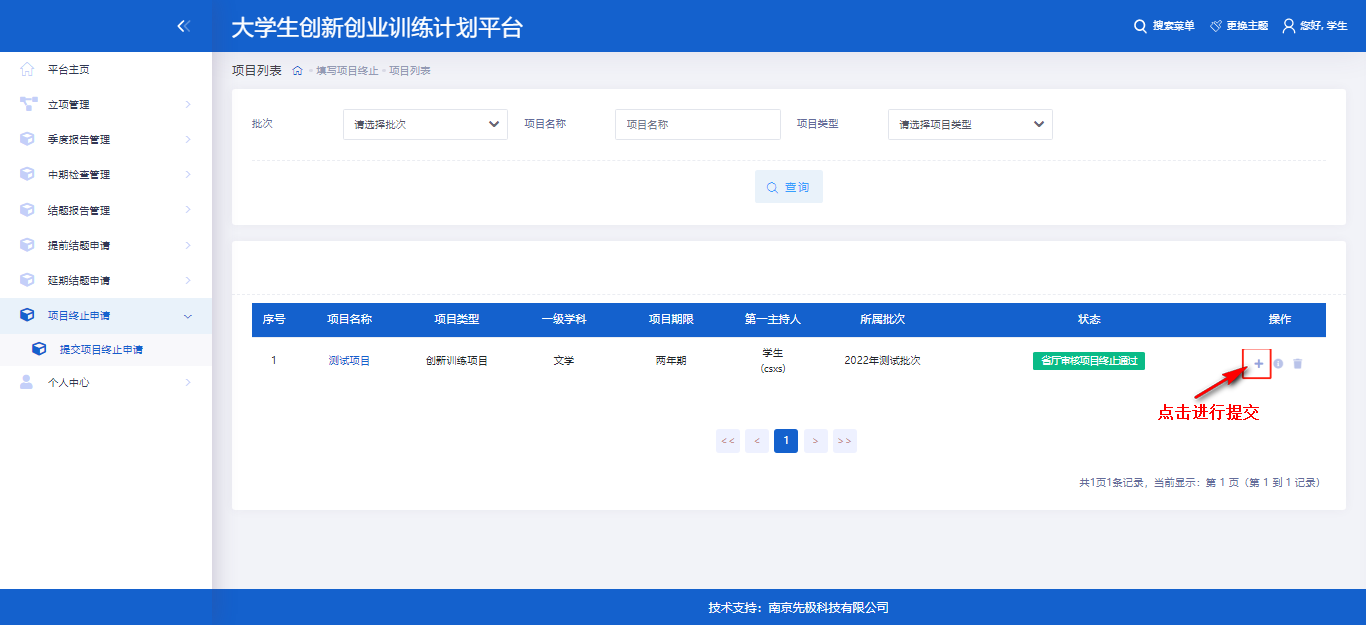 